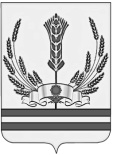 РОССИЙСКАЯ  ФЕДЕРАЦИЯВОЛГОГРАДСКАЯ ОБЛАСТЬ   ЕЛАНСКАЯ РАЙОННАЯ ДУМАЧЕТВЕРТОГО СОЗЫВА          РЕШЕНИЕ  №128/2027 января 2022 годаОб утверждении Порядка предоставления из бюджета Еланского муниципального района Волгоградской области бюджетам городского и сельских поселений Еланского муниципального района Волгоградской области иных межбюджетных трансфертовНа основании ст. 9, ст. 142.4 Бюджетного кодекса Российской Федерации, ст. 16.1 Закона Волгоградской области от 26.07.2005 года №1093-ОД "О межбюджетных отношениях в Волгоградской области", руководствуясь Уставом Еланского муниципального района Волгоградской области, Еланская районная Дума Волгоградской области четвертого созыва РЕШИЛА:1. Утвердить прилагаемый Порядок предоставления из бюджета Еланского муниципального района Волгоградской области бюджетам городского и сельских поселений Еланского муниципального района Волгоградской области иных межбюджетных трансфертов (приложение №1).2. Утвердить прилагаемую Методику распределения из бюджета Еланского муниципального района Волгоградской области бюджетам городского и сельских поселений Еланского муниципального района Волгоградской области иных межбюджетных трансфертов (приложение №2).3. Признать утратившими силу решения Еланской районной Думы:- от 26 декабря 2013 г. №332/53 «Об утверждении Порядка выделения и расходования иных межбюджетных трансфертов»;- от 26 июля 2018 г. №284/52 «О внесении изменений в решение Еланской районной Думы от 26 декабря 2013 г. №332/53 «Об утверждении Порядка выделения и расходования иных межбюджетных трансфертов».4. Контроль за исполнением настоящего решения возложить на постоянную комиссию Еланской районной Думы по бюджету, налогам и финансовой политике.5. Настоящее решение вступает в силу с момента его обнародования, подлежит размещению на официальном сайте Администрации Еланского муниципального района Волгоградской области и распространяет свое действие на отношения, возникшие с 1 января 2022 года. Глава Еланского муниципального районаВолгоградской области                                                                 Д.Ф.Литвинов    Председатель Еланской районной Думы Волгоградской области                                                                     Г.И.ЗуеваУтвержден решением Еланской районной Думы Волгоградской области                                                                                                                    от 27 января 2022г. №128/20Приложение № 1Порядок предоставления из бюджета Еланского муниципального района Волгоградской области бюджетам городского и сельских поселений Еланского муниципального района Волгоградской области иных межбюджетных трансфертов1. Настоящий Порядок регламентирует процедуру предоставления из бюджета Еланского муниципального района Волгоградской области (далее – районного бюджета) бюджетам городского и сельских поселений, входящим в состав Еланского муниципального района Волгоградской области (далее – городское и сельские поселения) иных межбюджетных трансфертов.2. Иные межбюджетные трансферты предоставляются городскому и сельским поселениям в целях обеспечения дополнительного финансирования для решения вопросов местного значения, определенных статьей 14 Федерального закона от 06 октября 2003 года "Об общих принципах организации местного самоуправления в Российской Федерации" в соответствии с заключенными соглашениями (далее именуются - иные межбюджетные трансферты).3. Право на получение иных межбюджетных трансфертов имеют городское и сельские поселения, входящие в состав Еланского муниципального района Волгоградской области, которым в 2017 году предоставлялась субсидия на обеспечение сбалансированности местных бюджетов из областного бюджета в соответствии с постановлением Администрации Волгоградской области от 23 января 2017 г. №13-п "О предоставлении в 2017 году из областного бюджета бюджетам муниципальных образований Волгоградской области субсидий на обеспечение сбалансированности местных бюджетов".4. Условием предоставления иных межбюджетных трансфертов является соблюдение ими нормативов формирования расходов на содержание органов местного самоуправления муниципальных образований Волгоградской области на соответствующий год, утвержденных постановлением Администрации Волгоградской области, а также осуществление мер по обеспечению сбалансированности местных бюджетов, указанных в пункте 6 настоящего Порядка.5. Иные межбюджетные трансферты предоставляются на основании соглашений о предоставлении иных межбюджетных трансфертов, заключенных между администрациями городского и сельских поселений и Администрацией Еланского муниципального района Волгоградской области.Соглашение должно содержать:обязательства получателя иных межбюджетных трансфертов по реализации мер по обеспечению сбалансированности местного бюджета, указанных в пункте 7 настоящего Порядка;ответственность получателя иных межбюджетных трансфертов за неисполнение обязательств, указанных в настоящем Порядке.6. Иные межбюджетные трансферты расходуются городским и сельскими поселениями на решение вопросов местного значения в соответствии со статьей 14 Федерального закона от 06 октября 2003 г. N 131-ФЗ "Об общих принципах организации местного самоуправления в Российской Федерации".В случае предоставления иных межбюджетных трансфертов городскому и сельским поселениям за счет средств субсидии бюджетам муниципальных образований на реализацию мероприятий в сфере дорожной деятельности - на решение иных вопросов местного значения в соответствии со статьей 15 Федерального закона от 06 октября 2003 г. N 131-ФЗ "Об общих принципах организации местного самоуправления в Российской Федерации" в объеме, не превышающем сумму иного межбюджетного трансферта.7. Администрации городского и сельских поселений при получении иных межбюджетных трансфертов обеспечивают выполнение следующих мер по обеспечению сбалансированности местных бюджетов:сокращение просроченной кредиторской задолженности по состоянию на 01 января года, следующего за отчетным, до уровня не более 50 рублей в расчете на одного жителя соответствующего городского или сельского поселения;недопущение возникновения просроченной кредиторской задолженности по заработной плате с начислениями перед работниками бюджетных и казенных учреждений (за исключением задолженности, источником погашения которой являются субвенции, полученные из областного бюджета) по состоянию на 01 января года, следующего за отчетным.В настоящем Порядке под просроченной кредиторской задолженностью понимается не погашенная в установленный срок кредиторская задолженность по расходным обязательствам городского или сельского поселения (за исключением кредиторской задолженности по расходным обязательствам, источником финансового обеспечения которых являются субсидии, субвенции из областного бюджета).8. Полученные иные межбюджетные трансферты учитываются в доходах местных бюджетов.9. Администрации городского и сельских поселений представляют в Администрацию Еланского муниципального района Волгоградской области отчеты об использовании иных межбюджетных трансфертов. Сроки и формы представления отчетов устанавливаются соглашением.10. Не использованный на 01 января года, следующего за отчетным, остаток иных межбюджетных трансфертов подлежит возврату в районный бюджет.В случае если неиспользованный остаток иных межбюджетных трансфертов не перечислен в доход районного бюджета, указанные средства подлежат взысканию в доход районного бюджета в соответствии с действующим бюджетным законодательством.11. Несоблюдение администрациями городского и сельских поселений условий предоставления иных межбюджетных трансфертов, установленных пунктом 3 настоящего Порядка, влечет бесспорное взыскание суммы иных межбюджетных трансфертов и (или) приостановление (сокращение) предоставления иных межбюджетных трансфертов в соответствии с бюджетным законодательством.Утверждена решением Еланской районной Думы Волгоградской области                                                                                                                    от 27 января 2022г. №128/20Приложение № 2Методика распределения из бюджета Еланского муниципального района Волгоградской области бюджетам городского и сельских поселений Еланского муниципального района Волгоградской области иных межбюджетных трансфертовМетодика распределения из бюджета Еланского муниципального района Волгоградской области бюджетам городского и сельских поселений Еланского муниципального района Волгоградской области иных межбюджетных трансфертов (далее – Методика распределения иных межбюджетных трансфертов) разработана в соответствии с п.20 ст.15 Федерального закона от 06.10.2003 N 131-ФЗ "Об общих принципах местного самоуправления в Российской Федерации" и статьи 142.4 Бюджетного кодекса Российской Федерации.Объем иных межбюджетных трансфертов бюджету i-го городского или сельского поселения определяется по формуле:Vф.рас.i = Vсуб - Vф.рас.1 - Vф.рас.2 - Vф.рас.3 - … - Vф.рас. k-1, где:Vф.рас.i - объем фактического распределения иного межбюджетного трансферта бюджету i-го городского или сельского поселения, имеющего право на получение иного межбюджетного трансферта;Vсуб. - объем субсидии на обеспечение сбалансированности местных бюджетов, выделенный Еланскому муниципальному району Волгоградской области из областного бюджета с учетом софинансирования из районного бюджета;k – общее количество городского и сельских поселений, имеющих право на получение иных межбюджетных трансфертов.Zи.т.i = Vф.рас.i - Yм.т.ст15,Zи.т.i - сумма иного межбюджетного трансферта для перечисления городскому или сельскому поселению;Vф.рас.i - объем фактического распределения иного межбюджетного трансферта бюджету i-го городского или сельского поселения, имеющего право на получение иного межбюджетного трансферта;Yм.т.ст15 - объем средств в случае предоставления иных межбюджетных трансфертов городскому и сельским поселениям за счет средств субсидии бюджетам муниципальных образований на реализацию мероприятий в сфере дорожной деятельности - на решение иных вопросов местного значения в соответствии со статьей 15 Федерального закона от 06 октября 2003 г. N 131-ФЗ "Об общих принципах организации местного самоуправления в Российской Федерации" в объеме, не превышающем сумму иного межбюджетного трансферта.Объем иных межбюджетных трансфертов, перечисленных из районного бюджета городскому и сельским поселениям в течение года, не может превышать фактический объем субсидии на обеспечение сбалансированности местных бюджетов, поступившей из областного бюджета в бюджет Еланского муниципального района с учетом софинансирования из районного бюджета.